TEST D’INGRESSO – CLASSE TERZAEsercizio 1Un bicchiere di plastica contiene il doppio di  di litro di acqua.a.	Scrivi la sua capacità sotto forma di numero decimale.b.	Quanti millilitri contiene?c.	La capacità di un contenitore è circa 2,5 volte quella del bicchiere di plastica.
Esprimi tale rapporto con una frazione ridotta ai minimi termini.Esercizio 2Risolvi la seguente espressione.Esercizio 3Calcola le seguenti radici quadrate usando le tavole numeriche. Arrotonda i valori come richiesto.Esercizio 4Risolvi le seguenti mini-espressioni.a.	 	b.	 	c.	 	Esercizio 5Il quadrato ABCD della figura è diviso in due parti dal segmento EF. a.	Qual è il rapporto fra l’area del triangolo AFE e l’area del quadrato ABCD?b.	Qual è il rapporto fra l’area colorata di grigio EFBCD e l’area del triangolo AFE?Esercizio 6Calcola il termine incognito delle seguenti proporzioni.a.	3,6 : 15 = 24 : x	b.	x 	c.	x : 200 = 2,75 : 25	d.	 x = x  	Esercizio 7Marta ha visto in un negozio due magliette che le piacciono, ma è indecisa su quale acquistare. 
La prima maglietta costa 36 € ed è scontata del 30%. La seconda maglietta costa 28 € ed è scontata del 15%.a.	Quale maglietta ha uno sconto maggiore?	b.	Quale maglietta costa meno?	Esercizio 8Con 30 decilitri di succo di mela si riempiono 15 bicchieri. 
Se si volessero riempire 25 bicchieri della stessa capacità, quanti litri di succo di mela servirebbero?Completa la tabella e calcola x. Esercizio 9Un automobilista impiega 2 ore e mezzo per andare da una città a un’altra, viaggiando alla velocità di 76 km/h. 
Quanto tempo impiega al ritorno se aumenta la velocità media di 19 km/h?Esercizio 10La tabella che segue riporta i numeri di scarpa portati da 25 ragazze.Completa la tabella che segue con le frequenze assolute di ciascuna misura.b.	Rappresenta i dati della seconda tabella con un grafico a barre.Esercizio 11Calcola la media, la moda e la mediana del seguente insieme di dati:7     6     6     10     6     7     8     9     11     16     12     10Esercizio 12Il poligono in figura è formato da un quadrato, un rettangolo 
e un triangolo isoscele. Calcola l’area e il perimetro 
della figura utilizzando i dati indicati. 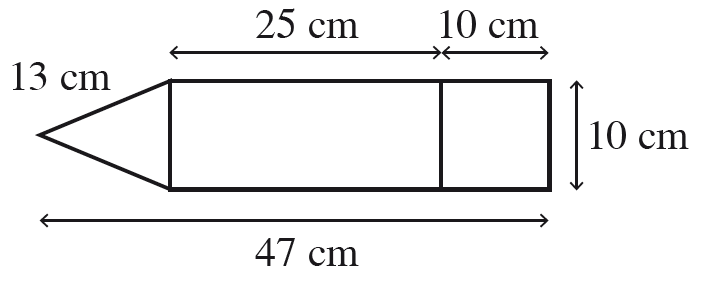 Esercizio 13In un triangolo rettangolo il cateto minore misura 4,5 cm e l’ipotenusa misura 7,5 cm.
Calcola il perimetro del triangolo.Esercizio 14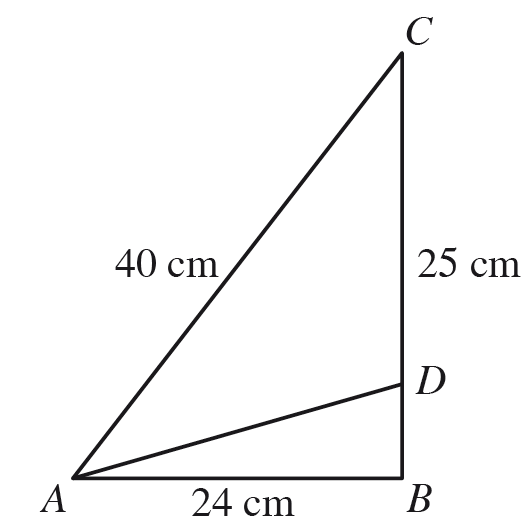 Osserva la figura.
ABC è un triangolo rettangolo di ipotenusa AC.
D è un punto del cateto BC.Utilizza i dati della figura per determinare la lunghezza di AD.b.	Che tipo di triangolo è il triangolo ADC?Esercizio 15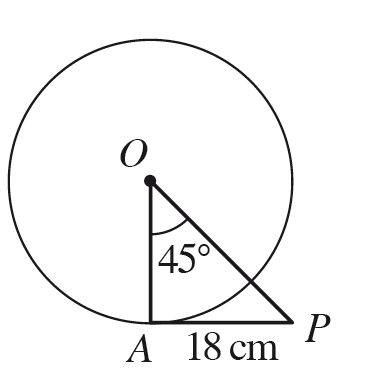 Osserva la figura:
• la retta su cui giace il segmento AP è tangente alla circonferenza di centro O; 
• l’angolo AP misura 45°; 
• il segmento AP è lungo 18 cm.
Calcola la lunghezza del segmento OP, approssimando ai centesimi.Esercizio 16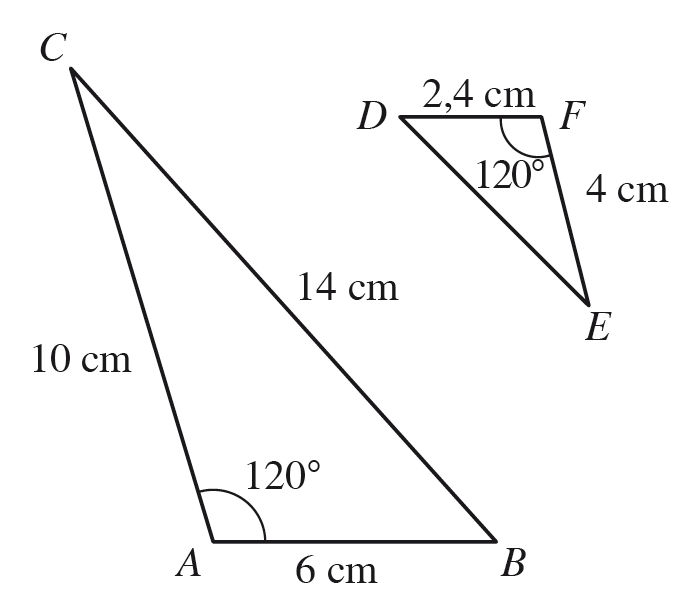 I due triangoli ABC e DEF sono simili. a.	Spiega per quale criterio i due triangoli sono simili.b.	Calcola il perimetro del triangolo DEF.Radice quadrataAi decimiAi centesimiAi millesimiSucco di mela (L)Numero bicchieri15xNumero di scarpaNumero di scarpaNumero di scarpaNumero di scarpaNumero di scarpa36383937393837363938403639373837383938364037384037Numero di scarpaFrequenza assoluta3637383940